01 июня 2011 г.Барнаул01 июня 2011 г.БарнаулЦены указаны в руб.Цены указаны в руб.Цены указаны в руб.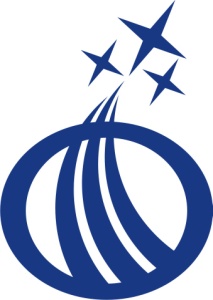                           ПРАЙС-ЛИСТ                          ПРАЙС-ЛИСТ                          ПРАЙС-ЛИСТ                          ПРАЙС-ЛИСТ         на профессиональную пиротехнику         на профессиональную пиротехнику         на профессиональную пиротехнику         на профессиональную пиротехнику         на профессиональную пиротехнику         на профессиональную пиротехнику         на профессиональную пиротехнику         на профессиональную пиротехнику                                       ООО "Главный калибр"                                       ООО "Главный калибр"                                       ООО "Главный калибр"                                       ООО "Главный калибр"№Наименование/Арт.Наименование/Арт.Дюйм-Форс / Кол-во залповДюйм-Форс / Кол-во залповДюйм-Форс / Кол-во залповЦена фейерверка, включая организацию Цена фейерверка, включая организацию Цена пиротехнических изделий№Наименование/Арт.Наименование/Арт.Дюйм-Форс / Кол-во залповДюйм-Форс / Кол-во залповДюйм-Форс / Кол-во залповЦена фейерверка, включая организацию Цена фейерверка, включая организацию Цена пиротехнических изделийстоимость организации фейерверка   5000 руб.стоимость организации фейерверка   5000 руб.стоимость организации фейерверка   5000 руб.стоимость организации фейерверка   5000 руб.стоимость организации фейерверка   5000 руб.стоимость организации фейерверка   5000 руб.стоимость организации фейерверка   5000 руб.стоимость организации фейерверка   5000 руб.стоимость организации фейерверка   5000 руб.1. CQ 3500  CQ 3500               2.5  *  25              2.5  *  2514 000,00  14 000,00  9 000,00  2. CQ 4000  CQ 4000               3  *  25              3  *  2517 500,00  17 500,00  12 500,00  4. CU 3000  CU 3000               2  *  49              2  *  4914 000,00  14 000,00  9 000,00  5. CU 3800  CU 3800               2.5  *  36              2.5  *  3616 800,00  16 800,00  11 800,00  6. CU 4002  CU 4002               3  *  25              3  *  2517 500,00  17 500,00  12 500,00  8.CU 4503 CU 4503               4  *  16              4  *  1619 600,00  19 600,00  14 600,00  9.CU 4504 CU 4504               4  *  16              4  *  1619 600,00  19 600,00  14 600,00  10.CL 1000CL 1000              1.2  *  50              1.2  *  509 800,00  9 800,00  4 800,00  12.CU 1009CU 10091.6 * 80 -10эффектов11 900,00  11 900,00  6 900,00  14.CU 2018CU 2018              1.2 *  100              1.2 *  10015 400,00  15 400,00  10 400,00  16.CU 2024CU 2024              1.2  *  100              1.2  *  10015 400,00  15 400,00  10 400,00  20.CU 5014CU 5014              1.2  *  100 (веер)              1.2  *  100 (веер)15 400,00  15 400,00  10 400,00  23.CC 6002CC 6002              1.2  *  100 (веер)              1.2  *  100 (веер)15 400,00  15 400,00  10 400,00  P.S. Предварительный просмотр, высококвалифицированные пиротехники.P.S. Предварительный просмотр, высококвалифицированные пиротехники.P.S. Предварительный просмотр, высококвалифицированные пиротехники.P.S. Предварительный просмотр, высококвалифицированные пиротехники.P.S. Предварительный просмотр, высококвалифицированные пиротехники.P.S. Предварительный просмотр, высококвалифицированные пиротехники.P.S. Предварительный просмотр, высококвалифицированные пиротехники.P.S. Предварительный просмотр, высококвалифицированные пиротехники.